„Közös értékek, közösségi élmények”címűTOP-5.3.1-16-SB1-2017-00002 azonosítószámú ProjektMeghívom Önt a „Közös értékek, közösségi élmények”című projekt soron következő rendezvényére.Időpont: 2020.07.27 14:00 óraHelyszín: Egyesített Szociális Intézmények Mátészalka(4700Mátészalka, Szalkay L. u 2/a)Program: „Süssünk, süssünk valamit…”Várunk mindenkit a megadott időpontban, akik a hagyományos sütemények mellett szívesen kipróbálnák a diabetikus, vegán süteményeket is.Megjelenésére feltétlenül számítunk!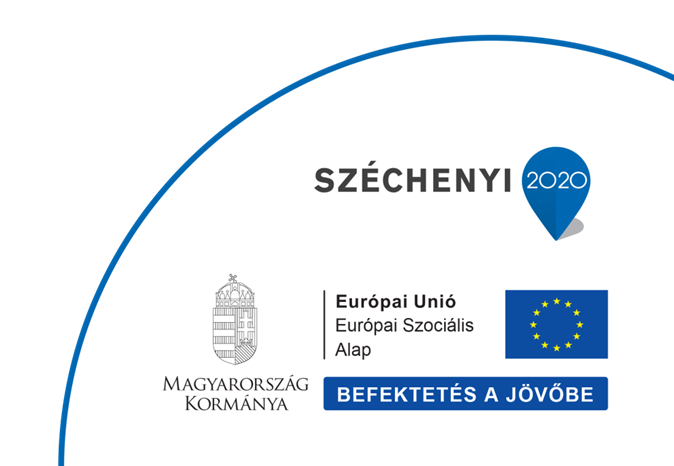 